PROGRAMChaplain for the day:  Bob Kempe	9.30	Registration 
		Refreshments available.  Live music  Leigh Newton	10.00	Welcome	Kay Herring
		Opening Worship	10.30	Personal Perspectives	Nina Luscombe, Mike Leske	11.00	Human sexuality: 3 key issues (LCA statement)  Tanya Wittwer	11.15	How to read the Bible: reading the tricky texts in today’s world
		Rev Dr Robyn Whitaker	Session chair Ilene Thiel	12.30	Lunch (provided)	1.30	Panel discussion
		Rosalie Dow-Schmidt, Albert Gast, Ev Krieg, Les Wright
		Session chair  Geoff Burger	2.45	Discussion groups	4.00	Where are we?   Kristine Gebbie	4.20	Bringing us back to our centre  John Thiel	4.30	CloseThose that wish to will eat together at the Earl of Leicester hotel, 85 Leicester Street, Parkside, at 5 pm.Location:  The Suaviter, Concordia College, Winchester Street, Highgate (see highlighted rectangle on the map)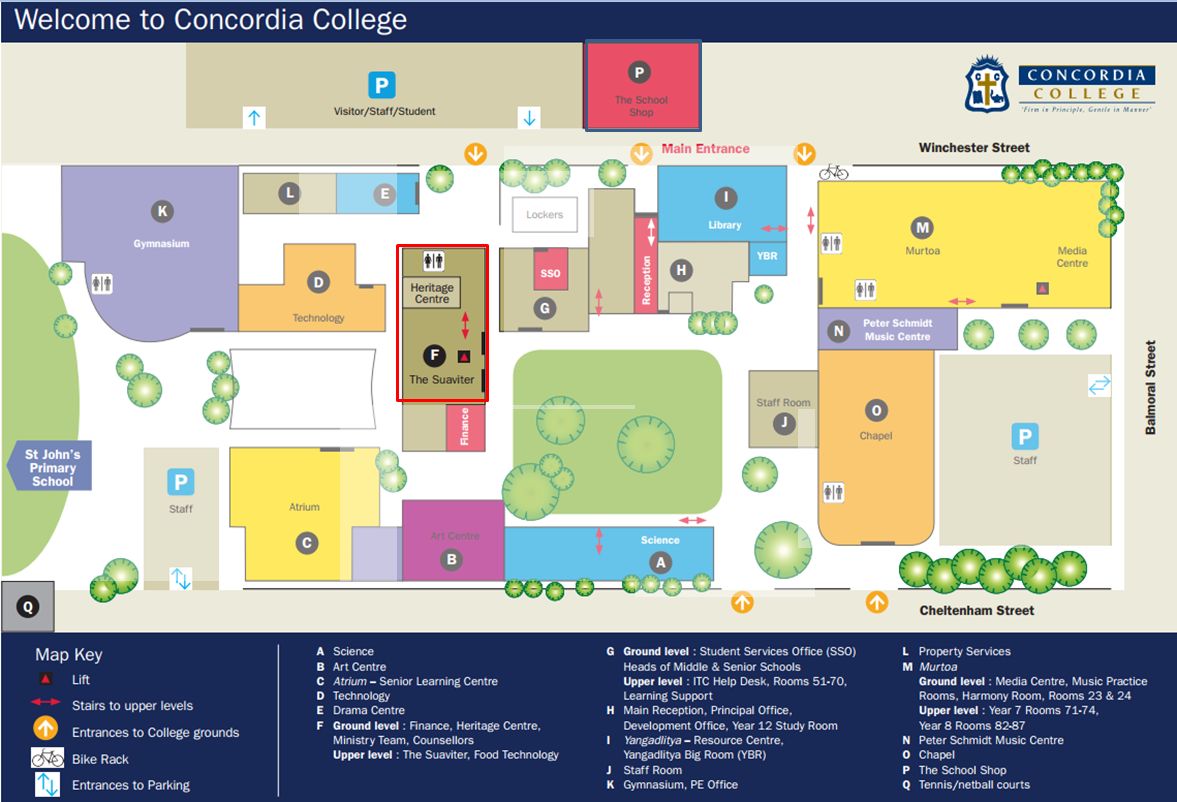 